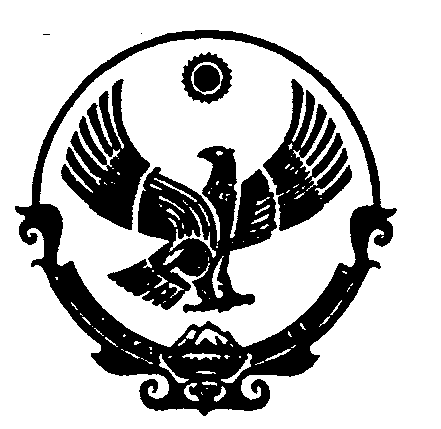 РЕСПУБЛИКА ДАГЕСТАНМУНИЦИПАЛЬНОЕ КАЗЕННОЕ ОБЩЕОБРАЗОВАТЕЛЬНОЕ УЧРЕЖДЕНИЕ «ГАМИЯХСКАЯ СОШ» УПРАВЛЕНИЕ ОБРАЗОВАНИЯ МО НОВОЛАКСКОГО РАЙОНА (НОВОСТРОЙ)__________________________________________________________________________368020 РД, Новолакский район с.Гамиях (Новострой). Тел. 8(909)483-55-52gamiyahsosh@mail.ruПРИКАЗот 22.05.2020г.                                                                                                №406«О проведении традиционного «Последнего звонка»»        На основании приказа МКУ «Управления образования Новолакского района» от «____»__________2020 года за №_____.Приказываю:Провести 25 мая 2020 года в ______ ч. (онлайн) праздник «Последнего звонка».Ответственному по пожарной безопасности  учителю ОБЖ – Гаргацову Г.Г. завхозу – Гаджиеву Н.Н.Принять меры по обеспечению безопасности в МКОУ «Гамияхская СОШ» во время проведения праздника «Последнего звонка».В целях обеспечения противопожарной безопасности проверить работоспособность систем противопожарной защиты зданий и помещений, принять меры по приведению в соответствие с требованиями Госпожнадзора состояния путей эвакуации, проверить состояние средств пожаротушения.Провести повторный инструктаж с работниками и учащимися.                 Руководителю МКОУ «Гамияхская СОШ» Надыровой П.С. взять под личный контроль выполнение мер по обеспечению порядка во время проведения праздника. Привлечь сотрудников МВД и представителей родительского комитета.Сторожу школы – Тамазаеву А.С. следить за парковкой транспорта на территории школы, а также прилегающей к МКОУ «Гамияхская СОШ»Классным руководителям 1-4, 5-11 классов провести разъяснительную работу среди учащихся о необходимости принятия повышенных мер безопасности во время проведения мероприятия с участием детей.Зам.по ВР  - Курбановой Д.М. , пионервожатой – Курбанвой Л.М. , организовать проведение праздничного мероприятия «Последнего звонка».Контроль за исполнением приказа возложить на Надырову П.С.                                                       Директор МКОУ «Гамияхская СОШ»                                               Надырова П.С.ОУМесто проведенияКоличество детейКоличество педагоговКоличество родителейМКОУ «Гамияхская СОШ»с.Гамиях